СОДЕРЖАНИЕ:ВВЕДЕНИЕ	31 ОСОБЕННОСТИ СТАНОВЛЕНИЯ И РАЗВИТИЯ ЕВРОЗОНЫ	51.1 История еврозоны	51.2 Сущность и особенности еврозоны	81.3 Механизмы регулирования внешних дисбалансов в европейском экономическом и валютном союзе	112 АНАЛИЗ РАСШИРЕНИЯ ЗОНЫ ЕВРО	232.1 Влияние Брексита на евро зону	232.2 Анализ замедления экономического роста стран еврозоны, дисбалансы европейского финансового рынка	312.3 Перспективы расширения зоны евро на Балканы	37ЗАКЛЮЧЕНИЕ	43СПИСОК ИСПОЛЬЗОВАННЫХ ИСТОЧНИКОВ	45ВВЕДЕНИЕАктуальность работы. В условиях глобализации происходит все большая интеграция стран, что способствует их экономическому росту, налаживанию взаимодействия между собой, взаимопроникновению культур одних этносов в другие. Одним из таких наиболее влиятельных и крупных экономико-политических объединений выступает Европейский союз, состоящий из 28 европейских государств. Евросоюз готов принимать в свои ряды все новые и новые страны, однако, если раньше члены ЕС находились примерно на одном уровне экономического развития и имели схожий менталитет, то сейчас вступление новых стран может повлечь за собой ряд проблем и поспособствовать дезинтеграции мирового пространства.Говоря о предпосылках создания ЕС, стоит отметить, что первоначально цель данной организации заключалась в улучшении сотрудничества стран в сфере экономики. При этом существовал принцип, что все страны участники должны быть взаимозависимыми, что предполагало избежание различного рода конфликтов. В 1958 г. было создано Европейское Экономическое Сообщество, в которое входило 6 стран: Германия, Италия, Люксембург, Франция, Бельгия и Голландия. С этого момента свое развитие и расширение начал так называемый большой единый рынок, который позволял европейцам реализовать свои возможности и потенциал в полной мере. Из основополагающих целей создания ЕС отметим наиболее важные: устранение ограничений в торговле между странами-участницами и свободное перемещение товаров; ликвидация препятствий для свободного передвижения «людей, капиталов, услуг»; проведение общей политики в области транспорта и сельского хозяйства; создание валютного союза; унификация налоговой системы; сближение законодательств стран между собой; доступность образования; разработка принципов согласования различных политик.Целью работы является изучение проблем и перспектив расширения зоны евро. Объектом работы является экономическое положение стран зоны евро.Предметом работы являются экономические отношения, возникающие в процессе развития стран еврозоны. Задачами работы являются: - изучение истории еврозоны;- рассмотрение сущности и особенностей еврозоны;- изучение механизмов регулирования внешних дисбалансов в европейском экономическом и валютном союзе;- анализ влияния Брексита на евро зону;- анализ замедления экономического роста стран еврозоны, дисбалансы европейского финансового рынка;- рассмотрение перспектив расширения зоны евро на Балканы.Степень разработанности проблемы. В основу разработки и исследования проблем и перспектив расширения зоны евро, были положены труды известных отечественных и зарубежных ученых.Практическая значимость исследования определяется тем, что его теоретические и методические результаты доведены до практических выводов и рекомендаций, используемых на практике.Методы исследования: анализ, наблюдение, изучение и обобщение, систематизация, сравнение, измерение.Теоретической и эмпирической базой исследования послужили данные учебной литературы, научных статей, периодической литературы, ресурсы сети Интернет.Структура исследования состоит из введения, двух глав, заключения и списка использованных источников.1 ОСОБЕННОСТИ СТАНОВЛЕНИЯ И РАЗВИТИЯ ЕВРОЗОНЫ1.1 История еврозоныВ феврале 1992 года в городе Маастрихт (Нидерланды) был подписан документ об образовании Европейского союза (ЕС, документ вступил в силу в 1993 году), в тексте которого было определение целей и путей создания Экономического и валютного союза в Западной Европе.После подписания этого договора страны ЕС перешли к проведению общей экономической и финансовой политики, конечной целью которой было объявлено введение единой валюты. Были установлены требования, необходимые для вступления в еврозону (маастрихтские критерии). Среди них — нулевой или профицитный государственный бюджет (в исключительных случаях — дефицит не более 3% от ВВП), госдолг не более 60% от ВВП, годовая инфляция не более 2%, стабильность обменного курса. 15 декабря 1995 года Европейский совет утвердил название новой общей валюты — «евро».В мае 1998 года Еврокомиссия назвала 11 из 15 стран, входящих на тот момент в ЕС, экономические показатели которых соответствовали «маастрихтским критериям». В список вошли Австрия, Бельгия, Германия, Голландия, Ирландия, Испания, Италия, Люксембург, Португалия, Финляндия и Франция. Соответствовавшие критериям Дания, Великобритания и Швеция отказались от использования евро. Указанные 11 государств ввели евро в безналичный расчет 1 января 1999 года. Считается, что в этот день была образована еврозона.В январе 2002 года евро был введен в наличное обращение наряду с национальными валютами. С 1 марта 2002 года в странах — членах еврозоны национальные валюты прекратили свое хождение, и евро стал единственной денежной единицей.По мере достижения соответствия «маастрихтским критериям» к еврозоне начали присоединяться другие страны ЕС. В 2001 году 12-м членом зоны стала Греция. Затем к еврозоне присоединились Словения (2007), Кипр и Мальта (2008), Словакия (2009), Эстония (2011), Латвия (2014), Литва (2015). В настоящее время участниками еврозоны являются 19 стран.Кроме того, евро используют территории, находящиеся в составе стран — членов еврозоны Азорские острова и остров Мадейра (автономные регионы Португалии), Канарские острова (автономная область Испании), Французская Гвиана, Гваделупа, Мартиника и Реюньон (заморские департаменты Франции), острова Сен-Пьер и Микелон и Майотта (заморские сообщества Франции).Еще несколько стран, не входящих в ЕС, осуществляют расчеты в евро в соответствии с Соглашением о денежных отношениях — Монако, Сан-Марино, Андорра и Ватикан. Без заключения соглашения евро используют Косово (часть Сербии), Черногория, Сен-Бартельми и Сен-Мартен (заморские сообщества Франции), французские Южные и Антарктические земли.Как валютный союз, еврозона проводит единую кредитно-денежную политику. Контроль за ее реализацией осуществляется общим органом управления — Европейским центральным банком (ЕЦБ), который был создан в 1998 году. Свои действия он согласовывает с национальными центробанками стран еврозоны.1 января 2019 года исполнилось 20 лет с момента введения единой европейской валюты для безналичных расчетов. В 2002 году евро вошло в наличное обращение.В основе символа обозначения евро (€) послужила греческая буква "эпсилон", а две параллельные линии – стабильность валюты.Создание экономического и валютного союза было предложено еще в конце 1960-х годов. Основными аргументами в пользу его принятия были повышение экономической стабильности и облегчение торговли между странами.Евро начал свою историю в 1999 году, когда 11 стран (Австрия, Бельгия, Финляндия, Франция, Германия, Ирландия, Италия, Люксембург, Нидерланды, Португалия и Испания) зафиксировали свои курсы обмена и создали новую валюту, денежно-кредитная политика которой перешла к Европейскому центральному банку.В начале евро был "невидимой валютой" и использовался только в бухгалтерских целях. Через три года в евро официально вступил в обращение, при этом национальные валюты постепенно изымались.За эти годы к клубу присоединились еще 8 стран (Кипр, Эстония, Греция, Латвия, Литва, Мальта, Словакия, Словения)Первые 10 лет существования евро ознаменовались установлением и расширением валюты. Второе десятилетие было в значительной степени омрачено кризисом.Пять стран еврозоны (Ирландия, Испания, Португалия, Кипр и Греция) были вынуждены обратиться за помощью из-за финансового кризиса и последующего кризиса суверенного долга на фоне возросших спекуляций по поводу выхода из еврозоны.Были приняты чрезвычайные меры, включая создание Европейского механизма стабильности - финансового учреждения, призванного оказывать помощь странам еврозоны, находящимся в тяжелом финансовом положении.Необходимость в банковском союзе возникла для того, чтобы предотвратить повторение финансового кризиса в будущем, когда 7 оставшихся государств ЕС должны будут присоединиться к еврозоне (Венгрия, Польша, Румыния, Хорватия, Чешская Республика, Швеция и Болгария), как только они будут соответствовать критериям конвергенции.1.2 Сущность и особенности еврозоныСтремительно развивающийся процесс интернационализации производства неразрывно связан с международной экономической интеграцией (МЭИ), которая собой представляет взаимосближение и взаимоприспособление национальных экономик, при проведении согласованной и гармоничной межгосударственной экономической политики. Определение 1 Таким образом, международная экономическая интеграция представляет собой процесс экономического и политического объединения стран на основе развития устойчивых и глубоких хозяйственных взаимосвязей, кооперации и специализации на различных уровнях и в различных формах. На микроуровне данный процесс осуществляется посредством взаимодействия отдельных предприятий близлежащих стран на базе формирования различных экономических отношений между ними (в частности, путем создания филиалов за рубежом). На межгосударственном уровне (макроуровне) международная интеграция осуществляется на основе формирования экономических объединений стран, а также гармонизации национальных политик.Основной причиной МЭИ развитых стран можно в первую очередь назвать противоречия между значительным уровнем развития производительных сил и тесными рамками национальных экономик. Помимо этого, немаловажными факторами являются растущая глобализация и интернационализация производства. Наиболее известные примеры интеграционных объединений стран: ЕС, НАФТА, МЕРКОСУР, АСЕАН, АТЭС, БРИКС и т.д.Своей наибольшей зрелости международная экономическая интеграция достигла в Европе. Европейский союз (ЕС, Евросоюз) — это экономическое и политическое объединение, состоящее из 28 европейских стран. Европейский союз юридически был закреплён Маастрихтским договором в 1992 г. Доля Евросоюза в мировом ВВП в 2012 г. составляла около 23 % ($ 16,6 трлн). 19 стран ЕС образовали так называемую еврозону, введя в обращение единую валюту – евро. 16,6 трлн). 19 стран ЕС образовали так называемую еврозону, введя в обращение единую валюту – евро. ЕС – это субъект международного права, у которого есть полномочия участвовать в международных отношениях и заключать международные договора.Валютный союз ЕС должен обеспечивать стабильность евро (гарантируется ЕЦБ) и общую финансовую стабильность (за нее отвечают национальные правительства). Дефолт в зоне евро по государственным обязательствам хотя бы одной из стран - участниц зоны приведет к падению спроса на государственные бумаги других стран. В этом случае покрытие дефицитов бюджетов всех стран зоны евро будет значительно осложнено.Долговой кризис в Европе разразился в 2009 году, когда возникла угроза дефолта Греции (дефицит бюджета достиг почти 13% ВВП, госдолг - €300 млрд, или 115% ВВП). Затем такая же ситуация сложилась в Португалии, Испании, Италии и Ирландии. Для поддержки членов ЕС с критическим финансовым состоянием, которые самостоятельно не смогли бы реструктурировать долги, в мае 2010 года были созданы Европейский механизм финансовой стабильности и Европейский фонд финансовой стабильности. В декабре того же года их заменил Европейский стабилизационный механизм.После завершения программ финансовой помощи странам еврозоны в 2018 году (последней страной стала Греция, за 8 лет она получила более €240 млрд) возникла необходимость реформирования еврозоны. С рядом предложений выступили Франция и Германия, в частности по созданию отдельного бюджета еврозоны внутри бюджета ЕС. Его планируют сформировать к 2021 году, предполагается, что все решения по нему будут принимать только страны еврозоны.В случае принятия, он будет пополняться на основе национальных отчислений, в частности, направления в него части средств, получаемых странами в виде налога на корпорации, а также перевода средств от вводимого в ближайшем будущем отдельного налога на корпорации цифровых технологий. Фонд еврозоны предназначается для более активного инвестирования в экономику стран валютного сообщества с целью ее укрепления, финансирования проектов, которые направлены на выравнивание уровня экономического развития, и противодействия кризисам в странах, где имеет хождение евро.Помимо бюджета, среди планов реформирования - преобразование Европейского стабилизационного механизма в Европейский валютный фонд, который станет аналогом МВФ для Европы. Запланирована также разработка единых банковских правил и учреждение поста министра финансов еврозоны.В вопросе распределения беженцев страны ЕС все еще тщетно пытаются найти компромисс. Причем ряд государств вовсе не настроены к его поиску. Ангелу Меркель остро критиковали за ее политику в отношении беженцев, но в итоге было подписано соглашение с Турцией, которое несколько ослабило напряжение в этом вопросе. Но и для продления этого политически спорного договора необходимо большинство в ЕС. До сих пор за это отвечала, прежде всего, именно Меркель.Франция хочет совместно с Германией создать механизмы по обеспечению стабильности евро: еврозона должна стать лучше готова к разного рода кризисам. Теперь же непонятно, сможет ли французский лидер со своими планами рассчитывать на Меркель. Даже если канцлер не поддержит желание Макрона создать общеевропейский оборонный бюджет, ему нужна будет Ангела Меркель с сильными позициями в Берлине для становления полноценного банковского союза ЕС. Эта инициатива должна обрести форму уже на декабрьском саммите Евросоюза.В то же время Италия становится все более непредсказуемым фактором риска в финансовой сфере. Комиссар ЕС по экономическим вопросам Пьер Московиси опасается, что спор об итальянском госбюджете может выйти из-под контроля, если Германия не выступит в роли переговорщика.Не нужно много фантазии, чтобы представить, как сильно ослабнет и без того шаткая дисциплина внутри Европейского Союза для достижения консенсуса на брюссельских саммитах, если Берлин отступит в качестве переговорщика. Без авторитетного канцлера ФРГ, с которой они вместе входят в Европарламенте в консервативную фракцию Европейской народной партии, Венгрия и Польша продолжат все больше отдаляться от принципа верховенства права.1.3 Механизмы регулирования внешних дисбалансов в европейском экономическом и валютном союзеВ настоящее время государства — члены Евразийского экономического союза в соответствии с распоряжением, принятым 26 декабря 2016 г. на заседании Высшего евразийского экономического совета, разрабатывают нормативно-правовую базу создания общего финансового рынка в ЕАЭС в целях инновационного развития, устранения межстрановых структурных диспропорций и расширения инвестиций в реальный сектор экономики интегрируемых стран.В период после мирового финансово-экономического кризиса 2008-2009 гг. между странами ЕС обострились проблемы дисбаланса внешнего кредитования и финансирования, в том числе в результате реализации широкомасштабных антикризисных программ количественного смягчения Европейского центрального банка (далее — ЕЦБ), направленных на преодоление затянувшейся рецессии и дефляции в регионе.В последние годы накоплены значительные дисбалансы внешнего кредитования и финансирования стран ЕС по показателям чистого внешнего долга и чистой международной инвестиционной позиции.При общем объеме чистого внешнего долга европейского ЭВС в размере 1,1 трлн евро наиболее крупную внешнюю задолженность в зоне евро, с учетом абсолютных и относительных показателей, имеют Греция, Испания и Италия (табл. 1).Таблица 1 - Чистый внешний долг стран ЕС, 2018 г. (в млрд евро и в % к ВВП) Показатель чистой МИП, характеризующий дисбаланс по соотношению внешних активов и внешних обязательств в странах ЕС, является одним из наиболее репрезентативных индикаторов внешней финансово-экономической устойчивости страны и региона в целом. Страны ЕС в целом являются чистыми должниками: согласно данным Евростата в 2018 г. показатель общей отрицательной по ЕС чистой МИП составил свыше 1,1 трлн евро. В отношении к ВВП размер чистой отрицательной МИП в целом по ЕС составляет 22,0% ВВП, в том числе неустойчивости острота проблемы обусловлена накоплением отрицательной чистой МИП в течение длительного времени в сочетании с обострением проблемы текущего платежного баланса.Продолжительный период долгового дисбаланса стран-заемщиков в предкризисный период обусловил образование у них значительного объема внешних обязательств. Одновременно накапливалось положительное сальдо текущего платежного баланса стран — кредиторов ЕС и увеличивался объем их зарубежных активов. Темпы накопления дельных странах зоны евро. Одним из таких показателей является соотношение чистой МИП к объему ВВП, по которому установлен порог перехода в рисковую зону на уровне -35% ВВП, в том числе в зоне евро — 7,4% ВВП. Значительные дисбалансы между странами-кредиторами и странами-должниками по показателю чистой международной инвестиционной позиции подтверждают данные табл. 2.Таблица 2 - Чистая международная инвестиционная позиция ЕС и отдельных стран ЕС евро, 2018 г., в млрд евро и в% к ВВП Особую обеспокоенность регуляторов в Евросоюзе вызывают страны зоны евро с показателем отрицательной чистой МИП более 100% ВВП, а именно: Ирландия (-176% ВВП), Греция (-139% ВВП), Кипр (-128% ВВП), Португалия (-105% ВВП). С позиций оценки рисков финансовой неустойчивости острота проблемы обусловлена накоплением отрицательной чистой МИП в течение длительного времени в сочетании с обострением проблемы текущего платежного баланса. Продолжительный период долгового дисбаланса стран-заемщиков в предкризисный период обусловил образование у них значительного объема внешних обязательств.Одновременно накапливалось положительное сальдо текущего платежного баланса стран — кредиторов ЕС и увеличивался объем их зарубежных активов. Темпы накопления внешних обязательств стран-должников несколько снизились во время глобального финансового кризиса 2008-2009 гг., но стали вновь увеличиваться с 2012 г., в том числе как результат реализации программ нетрадиционной денежно-кредитной политики ЕЦБ. В структуре отрицательной чистой МИП стран-заемщиков преобладают обязательства по портфельным инвестициям в сочетании с быстрым ростом прочих инвестиций.Проблема дисбалансов побудила власти ЕС к принятию общих системных и точечных целевых мер по их регулированию и устранению. С начала 2010-х гг. на региональном уровне активное развитие получили:институциональные механизмы и процедуры общего макроэкономического регулирования международных кредитно-финансовых отношений;инструменты прямой кредитной поддержки банков и других финансовых организаций, в том числе для решения проблем внешних долгов стран Евросоюза.Система новых механизмов макроэкономического регулирования финансовых дисбалансов в ЕС в посткризисный период включает:а)	программы Европейского семестра, обеспечивающие координацию финансово-экономической политики в ЕС;б)	реформированный Пакт стабильности и роста на основе договора о стабильности, координации и регулировании в европейском ЭВС;в)	процедуры оценки макроэкономических дисбалансов как инструментарий макроэкономического надзора в Евросоюзе;г)	механизм макропруденциального регулирования дисбалансов кредитования в зоне евро путем консолидации надзора в рамках создаваемого европейского Банковского союза и Союза рынков капитала.Координация финансово-экономической политики на основе Европейского семестра. Правила и требования к странам ЕС в контексте Европейского семестра представляют собой ежегодный цикл координации и надзора за проведением финансово-экономической политики отдельных государств со стороны властей ЕС. Его целями являются обеспечение устойчивости государственных финансов стран ЕС; предупреждение крупных макроэкономических дисбалансов; проведение структурных реформ, содействие экономическому росту, повышению занятости и росту инвестиций в странах ЕС.Алгоритм Европейского семестра. В соответствии с действующим с 2010 г. алгоритмом Европейского семестра страны — члены ЕС в ноябре каждого года публикуют три документа: ежегодный обзор о состоянии экономики (Commission’s Annual Growth Survey, AGS); отчет о механизмах предупреждения рисков (Alert Mechanism Report, AMR); проект отчета о рынке занятости (the draft Joint Employment Report). В течение марта — июля каждого года страны ЕС представляют в Европейскую комиссию4 национальные программы реформ и поддержания устойчивости и конвергенции в форме трехлетних бюджетных планов, которые с учетом обсуждения и рекомендаций со стороны Комиссии утверждаются ЕС.Правительства стран зоны евро на завершающем этапе включают утвержденные рекомендации в планы своих реформ и бюджеты на предстоящий трехлетний цикл. В течение всего года Европейская комиссия в диалоге со всеми заинтересованными сторонами и руководством государств — членов ЕС осуществляет тщательный мониторинг соответствия проводимой странами зоны евро финансовой политики утвержденным в их отношении рекомендациям.Макропруденциальное регулирование дисбалансов кредитования в зоне евро путем консолидации надзора в рамках создаваемого европейского Банковского союза и Союза рынков капитала. В соответствии с соглашением от 24.12.2013 надзорный блок европейского Банковского союза представляет собой созданный 20 ноября 2014 г. под контролем ЕЦБ Единый надзорный механизм (далее — ЕНМ, Single Supervisory Mechanism, SSM), включающий три группы европейских институтов:Европейский совет по системным рискам (The European Systemic Risk Board, ESRB) как сегмент макропруденциального надзора за европейским финансовым сектором, целью которого является предупреждение и устранение системных рисков;Европейскую систему финансового надзора как сегмент микропруденциального надзора (The European System of Financial Supervision, ESFS) за европейским финансовым рынком, который состоит из трех надзорных органов: Европейский совет по ценным бумагам и рынкам (the European Securities and Markets Authorities, ESMA); Европейское банковское управление (the European Banking Authority, EBA); Европейский совет по страховым компаниям и пенсионному обеспечению (the European Insurance and Occupational Pensions Authority, EIOPA);Объединенный комитет европейских и национальных надзорных органов, и сотрудничества (the Joint Committee of the European Supervisory Authorities and the national supervisory authorities) с институтами глобального финансового рынка как институт координации надзорной деятельности органов на региональном и национальном уровне.Учитывая наличие преимущественно банковской модели европейских институтов финансового посредничества, особое место в системе надзорных органов отводится созданному в январе 2011 г. в Лондонском финансовом центре Европейскому банковскому управлению6. Цели его деятельности — оценка и регулирование банковских рисков, поддержание финансовой устойчивости европейского банковского сектора, обеспечение его слаженного, эффективного и упорядоченного функционирования. Основной задачей данного института является содействие разработке Единого европейского свода правил банковской деятельности для внедрения единых гармонизированных пруденциальных правил для финансовых институтов в ЕС. Координирующая роль данной структуры состоит в сближении надзорной практики государств — членов ЕС.Единый надзорный механизм совместно с ЕЦБ осуществляет прямой надзор за деятельностью наиболее крупных системно значимых банков с активами в размере 80% совокупных банковских активов стран — членов еврозоны. Проводится тщательный мониторинг Единым надзорным механизмом европейских банков, которым требуется значительная дополнительная капитализация для поддержания финансовой устойчивости. В конечном счете Банковский союз7 предполагает в рамках реформы банковского надзора распространение макропруденциальных инструментов на все финансовые институты, включая «теневой банковский сектор», который является источником финансовой нестабильности в зоне евро.Новый формат мер прямой ликвидной и инвестиционной поддержки стран с обострившимися проблемами внешнего кредитования и финансирования дополнен следующим инструментарием программ и институциональных механизмов:а)	программы нетрадиционной денежно-кредитной политики ЕЦБ;б)	конструирование Банковского союза как института консолидации банковского сектора европейского ЭВС;в)	программы финансовой поддержки Европейского стабилизационного механизма;г)	инфраструктурные и инновационные проекты учрежденного Европейского фонда стратегических инвестиций.Программы ЕЦБ по расширенной кредитной поддержке европейских банков. На пике кризиса (2007-2009 гг.) и особенно в посткризисный период ЕЦБ становится прямым участником кредитных операций по поддержке банков и других финансовых учреждений государств — участников ЭВС.Ценой определенного положительного эффекта использования новых нетрадиционных методов денежно-кредитной политики для выхода зоны евро из рецессии с 2017 г. становятся нарастание системного риска в зоне евро, обострение проблемы макроэкономических и финансовых дисбалансов в регионе в среднесрочной перспективе. Мировой финансовый рынок негативно отреагировал на решение ЕЦБ о сворачивании программы OE ослаблением курса евро и ростом доходности европейских суверенных бондов, прежде всего итальянских. По мнению независимых экспертов, прогнозируемое вслед за отказом от количественного смягчения повышение в 2019 г. ставки рефинансирования ЕЦБ замедлит рост европейской экономики, приведет к удорожанию обслуживания суверенного долга Италии и ухудшит финансовое положение итальянских банков, имеющих на своих балансах значительный объем просроченных кредитов.Регулирование дисбалансов кредитования в зоне евро путем оказания банкам прямой финансовой поддержки создания в рамках создаваемого европейского Банковского союза и Союза рынков капитала. Институциональный механизм Банковского союза, наряду с решением задачи консолидации надзора в зоне евро и предупреждения банкротства банков, предназначен для оказания им прямой финансовой поддержки, повышения уровня их капитализации.К числу конкретных структурных институциональных мер по устранению накопившихся дисбалансов в зоне евро власти ЕС относят создание двухопорного Финансового союза, включающего:а) Банковский союз с развитым региональным механизмом бридж-финансирования банков, согласованной единой системой депозитного страхования и эффективным инструментарием прямой рекапитализации банков;б) Союз рынков капитала (далее — СРК) для всех стран ЕС с полным снятием к концу 2019 г. ограничений на свободное трансграничное передвижение капитала в ЕС, консолидацию и диверсификацию институтов посредничества на европейском финансовом рынке.В целях устранения структурных дисбалансов в рамках проекта СРК создается Европейский фонд стратегических инвестиций в объеме 315 млрд евро. Приоритетными целями Банковского союза и СРК являются устранение финансовых дисбалансов в ЕС, повышение роли европейского финансового рынка как надежного и эффективно действующего канала трансмиссии между сбережениями и инвестициями в экономический рост.Финансовая поддержка банков, нуждающихся в повышении уровня капитализации, возлагается на создаваемый в рамках Банковского союза чрезвычайный фонд поддержки европейских банков (Single Resolution Fund, SRF) в размере 55 млрд евро в рамках механизма санации проблемных банков (Single Resolution Mechanism, SRM)10. Первоначально SRM, включающий фонд санации банков, предполагалось сформировать в завершенном виде в 2016 г. В настоящее время проводится работа по устранению разногласий между странами по вопросу гарантий или «защитной сетки» (safety net) механизма санации. В переходный период функция «защитной сетки» создаваемого фонда санации банков возлагается на Европейский стабилизационный механизм. Кроме того, в рамках Банковского союза создается Европейский механизм страхования депозитов (European deposit insurance scheme, EDIS), который представляет собой коллективный фонд, формируемый за счет взносов банков и обеспечивающий гарантии для каждого вкладчика на сумму около 100 тыс. евро.Германия как основной инвестор в коллективные фонды поддержки кредитных организаций настаивает на том, чтобы в Банковском союзе использовался так называемый каскад ответственности, обязывающий акционеров банков, владельцев облигаций и вкладчиков, чьи активы в банке превышают 100 тыс. евро, финансировать ликвидацию банка до поступления помощи извне. По инициативе Германии в Банковском союзе создается также специальный комитет из представителей национальных регуляторов и Европейской комиссии в целях решения вопроса о ликвидации банка с правом вето комиссии на окончательное решение вопроса. Европейская комиссия рассматривает Банковский союз как важнейший антикризисный институт в реализуемом в настоящее время общем плане по завершению ЭВС.Европейский стабилизационный механизм (European Stability Mechanism, ESM) (далее — ЕСМ) как институт предоставления финансовой помощи странам зоны евро в случае обострения кризисной ситуации действует с 27 сентября 2012 г. и является элементом постоянно действующей страховой сети Еврозоны с максимальной способностью заимствования в 700 млрд евро. ЕСМ предоставляет стабилизационные кредиты (суверенные займы) в рамках макроэкономических адаптационных программ, реализует программы рекапитализации банков, оказывает странам превентивную финансовую помощь, а также первичную помощь в случае обострения ситуации на финансовых рынках.В процессе формирования Союза рынков капитала в период до 2025 г. предполагается учредить на базе Европейского стабилизационного механизма новый региональный финансовый институт — Европейский валютный фонд (далее — ЕВФ). В опубликованном Европейской комиссией 31 мая 2017 г. аналитическом докладе «Размышления по вопросу углубления Экономического и валютного союза» Европейский валютный фонд рассматривается как институт, обеспечивающий финансовую устойчивость в зоне евро автономно от МВФ и других международных финансовых институтов. Функциями ЕВФ являются:а) предоставление странам зоны евро помощи посредством совместных финансовых механизмов текущей ликвидности;б) выполнение функции кредитора «последней инстанции» для Банковского союза зоны евро.Европейский фонд стратегических инвестиций (далее — ЕФСИ) учрежден Европейским инвестиционным банком 22 июля 2015 г. под реализацию проекта Союза рынков капитала. Стратегической целью ЕФСИ является устранение структурных дисбалансов в Евросоюзе путем реализации инвестиционного плана в процессе формирования СРК на сумму 315 млрд евро, из которых 240 млрд евро предназначены для вложения в инфраструктурные и инновационные проекты. Собственные средства Фонда составляют 21 млрд евро, в том числе 16 млрд евро из бюджета ЕС и 5 млрд евро — взнос Европейского инвестиционного банка. Группа ЕИБ предоставила ЕФСИ гарантии в размере 30,2 млрд евро, обеспечив мобилизацию ресурсов по состоянию на 2018 г. на общую сумму 334,8 млрд евро. До конца 2020 г. размер ЕФСИ предполагается увеличить до 500 млрд евро. К числу приоритетных задач ЕФСИ относятся обеспечение инвестиций в проекты в области создания стратегической энергетической, транспортной и электронно-цифровой инфраструктуры в ЕС, развитие инновационных, экологически чистых технологий, поддержка малого и среднего бизнеса. По состоянию на 2018 г. объем принятых к финансированию проектов по линии ЕФСИ составил 65,5 млрд евро, из которых подписаны соглашения на сумму 43,3 млрд евро.Опыт ЕС по созданию Союза рынков капитала и Европейского фонда стратегических инвестиций как институтов регулирования дисбалансов внешнего финансирования и инвестирования имеет практическое значение для разработки стратегии и практики формирования общего финансового рынка Евразийского экономического союза, создания новых и повышения эффективности действующих региональных институтов инвестирования в реальный сектор экономики, таких как Евразийский банк развития и Европейский фонд стабилизации и развития.2 АНАЛИЗ РАСШИРЕНИЯ ЗОНЫ ЕВРО2.1 Влияние Брексита на евро зонуОбращаясь к проблеме Брексита, подчеркнем, что переход власти в 2010 г. к консерваторам и назначение их лидера Д. Кэмерона премьер-министром произошло в период экономического кризиса, начавшегося в 2008 г. В течении 2010-2011 гг. Великобритания испытывала серьезные трудности, имея один из самых больших в ЕС дефицит бюджета и связанные с этим негативные последствия в социальной сфере. В таких условиях, после очередных инициатив руководства ЕС по углублению интеграции, Д. Кэмероном озвучил идею проведения референдума, на который предложил вынести вопрос о продолжении членства Соединенного Королевства в Евросоюзе. Общественная кампания за выход из ЕС началась в 2011 г. с петиции, набравшей более ста тысяч подписей, однако Британский парламент отказался рассматривать данное предложение, посчитав его несвоевременным. Тем не менее обозначилось наличие широкого общественного запроса на более выгодные отношения с ЕС или же на разрыв с ним. В период 2012-2013 гг. Д. Кэмерон оказался под давлением евроскептицистски настроенных членов Парламента (преимущественно английского происхождения) и стал инициатором новых переговоров с Евросоюзом. Важным фактором, повлиявшим на развитие ситуации, явился рекордно высокий размер взноса в 1,7 млрд фунтов, выставленный Великобритании в 2014 г.Инициативу организации кампании за выход из ЕС взяла на себя британская евроскептицистская Партия независимости Соединенного Королевства, победившая на британских выборах в Европейский парламент в 2014 г. Успех этой партии во многом закономерен, поскольку на это время пришелся рост популярности евроскептицистских партий и в других странах Евросоюза. Непосредственная подготовка к проведению референдума и к пересмотру условий членства Британии в ЕС началась в 2015 г. Правительство Д. Кэмерона вырабатывало основные принципы будущего соглашения, на которые могли пойти страны ЕС. В письме от 10 октября председателю Европейского Совета Д. Туску были обозначены главные требования Лондона на предстоящих переговорах. Суть состояла в следующем: отказ от односторонних решений стран Еврозоны, усиление конкурентности между странами ЕС, признание права членов ЕС не участвовать в дальнейшей политической и экономической интеграции, ограничение доступа рабочих мигрантов к британской системе социального страхования. Данная политика оказалась эффективной, и ее результатом стал Договор от 19 февраля 2016 г. о Новом Статусе Британии в Европейском Союзе как результат компромисса между позициями Д. Кэмерона и Д. Туска. По сути, был установлен новый принцип экономического управления в Евросоюзе. Основные уступки заключались в признании независимости не только Британской банковской системы, но и национальных банков всех стран, не входящих в зону евро и Европейский Банковский союз от ЕЦБ, а также право не оказывать финансовую помощь странам еврозоны, страдающим от экономического кризиса. При этом признавалось, что для дальнейшего развития необходимо продолжение политической интеграции стран Еврозоны. Кроме того, фактическое неучастие Британии в европейской системе распределения мигрантов было сохранено. Однако решения не были достигнуты по таким вопросам, как единая сельскохозяйственная политика и проблема рыболовства. В целом основная часть требований Британии было принята, благодаря чему произошло расширение ее политической и экономической автономии в составе Евросоюза. То, что это успех, признавал и Кабинет Д. Кэмерона, но после заключения данного соглашения референдум не был отменен. В условиях очередного экономического кризиса процесс подготовки играл роль политической трибуны. Позиция Д. Кэмерона изменилась на «remain» - поддержку сохранения членства Великобритании в ЕС.Отметим, что, несмотря на выгодные условия нового Договора, они не удовлетворили большинство консерваторов - сторонников выхода и, тем более, евроскептиков. Вопреки ожиданию, общественная кампания за выход страны из Евросоюза продолжала набирать обороты, сменив своих фактических лидеров. При этом основная часть Лондонского Сити была против выхода страны из ЕС, но многие владельцы хедж-фондов инвестировали в кампанию за выход, рассчитывая на увеличение доходов от большей волатильности рынков в краткосрочной и среднесрочной перспективе.Сам Д. Кэмерон считал, что Британия уже добилась более выгодного статуса в ЕС, поэтому в выходе нет необходимости. Также премьер отказался от публичных дискуссий с однопартийцами по данному вопросу. Лидерами консерваторов-евроскептиков стали бывший мэр Лондона и нынешний глава Британского МИД Б. Джонсон и министр юстиции лорд-канцлер М. Гоув. Основным аргументом сторонников выхода являлась ставка на долгосрочные выгоды, которые Британия может получить от выхода из ЕС, такие как политическая независимость, значительный экономический рост, самостоятельное решение миграционных проблем, что находило наибольший отклик у британских граждан. 23 июня 2016 г. в Великобритании прошел общенациональный референдум по вопросу возможного выхода страны из Европейского Союза. Несмотря на то что соцопросы стабильно показывали численный перевес сторонников сохранения членства Британии в ЕС, с перевесом в 4% и более чем в 1 млн голосов победили сторонники выхода. За продолжение членства проголосовали 48,1%, за выход - 51,9% избирателей Соединенного Королевства.По мнению экспертов, организаторы «выхода» мобилизовали и привели на избирательные участники больше своих единомышленников, чем сторонники сохранения членства в ЕС. Кроме политического фактора, отмечается еще демографический; явка молодых жителей крупных городов была низкой и этнической; исход референдума был решен англичанами в ущерб шотландцам, ирландцам и многонациональному населению британских агломераций.Первым политическим событием после подсчета голосов стала отставка британского премьер- министра Д. Кэмерона. Британский премьер заявил: «Я бился против выхода всем сердцем, но британцы выбрали иной путь. Значит, им нужен новый премьер-министр». На выборах нового лидера Консервативной партии в июле 2016 г. Т. Мэй, заручившись поддержкой 199 парламентариев, стала премьер-министром Великобритании и второй в истории женщиной на этом посту. До референдума Т. Мэй выступала против выхода страны из Евросоюза, однако, возглавив страну, изменила свою риторику на противоположную. Уже в первом интервью она заявила, что хочет видеть «независимую Великобританию, которая прокладывает собственный путь в мире» и что страна обязательно «извлечет выгоду от выхода из ЕС», при этом признав, что ожидаются некоторые трудности. Значительный интерес представляет программная речь премьер-министра 5 октября 2016 г. на Конференции Консервативной партии, после которой такие авторитетные издания, как «The Economist» и «NY Times», написали о явлении «революционного консерватизма» Т. Мэй. Именно тогда были четко обозначены позиция нового консервативного правительства на будущих переговорах о выходе, основные контуры соглашения и объявлено строительство «новой Британии» - не европейской, но глобальной. Лондон и Брюссель в декабре 2017 г. определили, что Великобритания выйдет из Евросоюза в марте 2019 г., после чего 2 года продлится переходный период, в течение которого будут подготовлены новые экономические соглашения.Далее рассмотрим некоторые показатели влияния Брексита на евро зону.Динамика ставок денежного рынка за период 2010-2018 гг. в евро зоне и Великобритании на рисунке 1.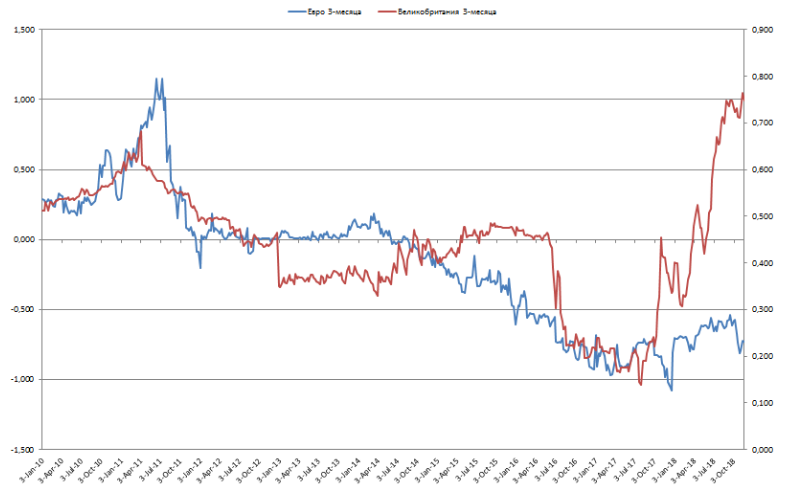 Рисунок 1 - Ставки денежного рынкаКак видно из динамики показателя, Деньги в Британии дорожают, это плохо для экономического роста. После того как Великобритания вступила в Брексит деньги имели тенденцию на снижение, а после выхода из Брексита ставки денежного рынка как еврозоны, так и Великобритании увеличились.Разрыв торговых соглашений при жестком Брексите (чего хотят тори, однопартийцы Мэй), сразу взвинтит цены внутри обеих экономик, причем у нетто-импортера (Британцы) цены вырастут сильнее. И без этого высокая инфляция кинет экономику Великобритании в пучину кризиса, а поскольку это одна из крупнейших мировых экономик, то  это запустит мировой кризис. Естественно, что новые условия, будут основываться на пошлинах и тарифах, то простая арифметика покажет что выгодней, платить в казну ЕС или платить налоги на товары, в условиях когда все деньги государства, это деньги налогоплательщиков, разница для обывателей нет.Ставки рынка капиталов представлены на рисунке 2.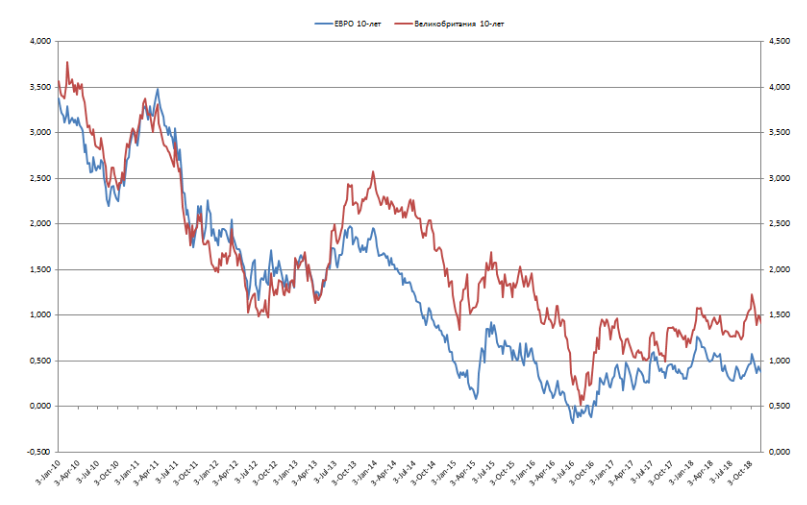 Рисунок 2 - Ставки рынка капиталовА доходность длинных денег, не на много выше Европейских активов, что делает их неконкурентоспособными при таком уровне инфляции.Все это сказывается на премиях за риск (рисунок 3).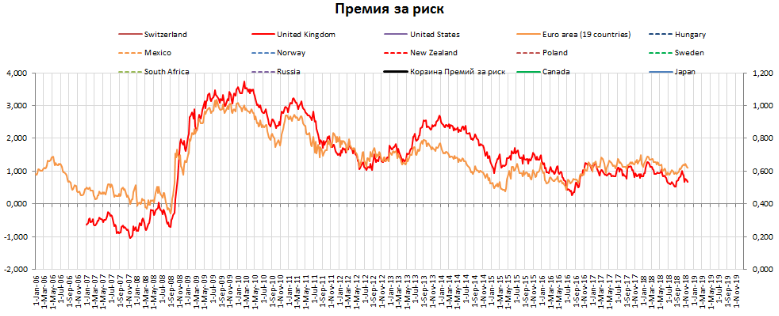 Рисунок 3 – Премия за рискАкции по-прежнему предлагают инвесторам хорошую премию за риск.Валютная пара EUR\GBP представлена на рисунке 4. Валютная пара EUR/GBP - это одна из основных кросс-пар форекс рынка. Пара Евро-Британский фунт показывает сколько британских фунтов нужно заплатить за один евро. Т.е., это отношение Евро к Британскому фунту. Выражается это через котировку валютной пары EUR/GBP. При этом Евро в данной паре выступает базовой валютой, а британский фунт - котируемой. Валютная пара EUR/GBP одна из наиболее спокойный валютных пар. Время наибольшей торговой активности пары EUR/GBP наблюдается в Европейскую торговую сессию.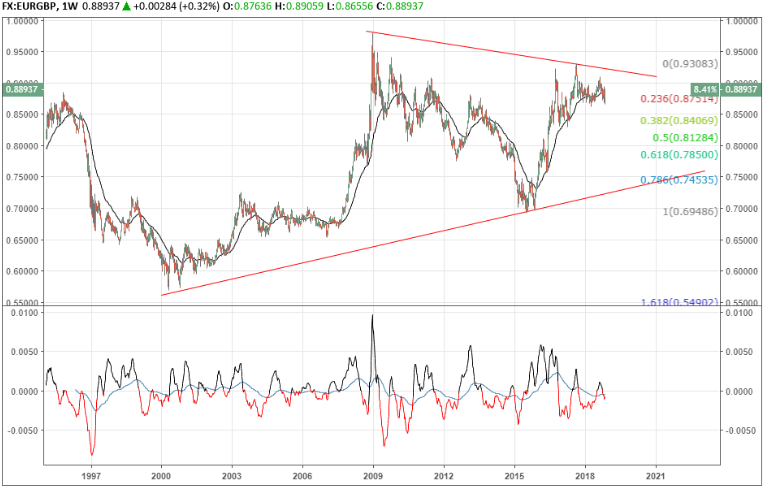 Рисунок 4 - Валютная пара EUR\GBPСразу после Брексита, евро начал расти по отношению к фунту, учитывая, что ЕС и Великобритания друг для друга основные торговое партнеры, то европейские товары стал дороги для Британцев (как для импортера), для ЕС британские товары подешевели. Чудя по технической картине, евро собрался дешеветь относительно фунта, что вернет на место нормальное положение дел.В заключение отметим, Брексит не являлся закономерным или неизбежным итогом участия Соединенного Королевства в евроинтеграции, скорее, он стал результатом взаимодействия объективных и субъективных факторов. К ним ухудшение положения во всех станах, включая Великобританию, и, как следствие, обострение противоречий в ЕС в период экономического кризиса, который, в свою очередь, совпал в Европе с мощным миграционным кризисом. В этих условиях Лондон продолжал проводить политику отстаивания национальных интересов для максимализации выгод от интеграции. Правительство консерваторов вторично использовало такой способ давления на Брюссель, как подготовка референдума о членстве в Евросоюзе. Руководство ЕС пошло на реальные уступки, однако ситуация вышла из-под контроля британского Кабинета, поскольку усиление социального недовольства и напряженности привело к обострению политической борьбы и росту популярности оппозиционных сил, выступавших за выход.Анализ проблемы участия Британии в евроинтеграции показал, что теоретическим обоснованием данной политики стала концепция неоконсерватизм. Специфика заключалась в том, что на начальном этапе Соединенное Королевство не участвовало в евроинтеграции, но в 1960-х гг. правительство поняло, что дальнейшее дистанцирование экономически невыгодно и политически нецелесообразно. Целью вступления Великобритании в ЕЭС являлись извлечение максимальной выгоды из хозяйственной интеграции и восстановление своего влияния на континенте. Проблема «отступления» и формирования репутации «неудобного партнера» связана с периодическим пересмотром условий пребывания Англии в Сообществе, с активным отстаиванием национальных интересов и сохранением внешнеполитических приоритетов. Не вызывает сомнений, что в основе британской модели европейского строительства находился экономический приоритет. Результатом интеграции стали, с одной стороны, усиление, а с другой - столкновение хозяйственных комплексов стран партнеров, которые так и не образовали «единый механизм». В целом же генеральная линия - использование преимущества открытых границ при сохранении политической и хозяйственной независимости от Брюсселя - оставалась неизменной на протяжении всех 45 лет членства Соединенного Королевства в Европейском Объединении. При этом, в значительной мере, именно участие в евроинтеграции позволило Великобритании успешно пройти период постимперской модернизации, укрепившись экономически и усилившись политически.2.2 Анализ замедления экономического роста стран еврозоны, дисбалансы европейского финансового рынкаВ настоящий момент в Евросоюзе, после выхода Великобритании, состоит 27 государств, но из них лишь 19 государств состоит в еврозоне. Так же евро активно используется не только в странах ЕС, но и за его пределами с определенными договоренностями. Какова же основная задача еврозоны? Основной задачей является создание единой экономической зоны, обеспечение финансовой поддержки между государствами и поддержание стабильного баланса по всей территории еврозоны. А, соответственно, евро является прекрасным инструментом для достижения единой цели.  Но почему же еще все-таки не все страны-участницы Евросоюза утвердили своей национальной валютой евро? Ведь согласно Маастрихтскому договору все члены ЕС, рано или поздно, должны перейти на единую валюту, за исключением Дании, которая имеет особые послабления, прописанные в самом договоре. Так же, на мой взгляд, очевидно, что Евросоюз предполагает ту интеграцию и слияние, которые предусмотрены договором изначально. Соответственно, для каждой страны будет выгодно полностью соблюдать все соглашения и пользоваться привилегиями и возможностями данной группировки в полной мере для достижения поставленных целей. Поэтому, вступление оставшихся семи стран в еврозону является логичным продолжением развития ЕС. Но существуют определенные проблемы и критерии для входа в еврозону или временное нежелание самого государства. По условию, все страны-участницы ЕС должны иметь свой план, программу перехода к единой европейской валюте для того, чтобы полностью воспользоваться привилегиями Евросоюза. Но ускорять процесс вступления в зону нельзя, иначе это может оказать отрицательное воздействие на экономику той или иной страны. Для вступления в еврозону финансово-экономические показатели страны, такие как уровень цен, стабильность национальной валюты, а также перспективы развития экономики и ее жизнеспособность, должны достигать определенного уровня. После вступления в еврозону страна по идее должна привнести свой вклад в развитие евро как мировой валюты и обеспечение стабильного развития экономики ЕС. Так каковы в целом плюсы вступления в единую зону евро? И чего больше, плюсов или минусов? Надо начать с общих моментов, но для каждой страны все эти моменты индивидуальны. После вступления в еврозону в стране будут устранены различные валютные колебания и снижены трансакционные издержки. Так же становится намного проще работать с продажами различных товаров и услуг, так как при единой валюте гораздо легче соотносить цены на товары. Далее страна приобретает все привилегии от использования мировой валюты, что, на мой взгляд, является очень серьезным этапом в развитии страны. Так же использование евро поможет расширить связи с другими государствами и совершать различные торговые сделки без лишней конвертации, что несет так же дополнительные издержки. Например, чтобы Болгарии совершить какую-либо сделку со страной, использующей евро как национальную валюту, стране скорее всего придется обменять болгарский лев на евро. А если евро станет национальный валютой Болгарии — эта проблема как для члена ЕС моментально исчезнет. Болгария на данный момент является претендентом на скорейшее вступление в зону евро, о чем я буду говорить чуть позже. Что касается долгосрочных перспектив, то в стране повысится экономическая стабильность, так как на нее распространится единая политика ЕЦБ и Пакта стабильности и роста. Пакт распространяется на все страны Евросоюза, но на страны еврозоны особенно. Он предотвращает появление дефицита бюджета в стране, а ЕЦБ поддерживает стабильность цен в еврозоне. Ну и наконец, с введением в стране такой валюты как евро, у нее резко повысится инвестиционная привлекательность. Но с чем же связаны основные минусы и риски. Во-первых, это потеря независимости денежно-кредитной политики, а особенно это касается процессов эмиссии и изменения процентной ставки, так как это переходит в полномочия ЕЦБ. Так же присоединение к ЭВС лишает возможности корректировать курс валюты. Например, до перехода на евро Италия часто проводила девальвации лиры в критические моменты, но сейчас уже она не обладает таким правом. Самая последняя страна, принявшая евро как свою национальную валюту и вступившая в зону евро стала Литва в начале 2015 года. Итак, каковы же результаты почти двухгодовой интеграции? Лит был привязан к евро начиная с 2002 года. Но это уже не первая попытка интеграции -предыдущая — в 2007 году — провалилась из-за роста инфляции, с которой власти не смогли справиться. Но на этот раз Литва выполнила все условия для вступления в еврозону: уровень дефицита бюджета не превышал 3% ВВП, госдолг не был выше 60% ВВП, а рост цен — не более чем на 1,5% превышал три лучших показателя по Евросоюзу. Поэтому в принципе ввод евро был довольно успешным. Каких-то кардинальных изменений, по мнению экспертов, так и не произошло из-за привязки национальной валюты к евро, единственный момент — рост цен на 7-8% на фрукты, овощи и сферу услуг. Но в сравнении с Латвией и Эстонией этот рост минимален и все-таки стране удалось избежать инфляцию 2007 года, а стране это принесло немало плюсов: приток инвестиций, экономия литовских банков на транзакциях. Интеграция очень положительно повлияла на кредитный рейтинг страны и облегчила доступ к мировым финансовым рынкам. Государство даже умудрилось сэкономить около 40 млн. евро благодаря влиянию валюты на процентные ставки 2015-го года. Отмечается снижение покупательской способности, но бизнесмены считают, что это своего рода мотивация для развития Литовского рынка товаров и услуг. Обобщив, можно сделать вывод, что в целом для Литвы интеграция с еврозоной принесла лишь одни плюсы, а моменты, которые случились при переходе с одной валюты на другую временны. Я уже упоминала о Болгарии как о претенденте на вступление в еврозону. Но почему этот процесс так затянулся? Ведь для Болгарии введение евро является одной из важнейших, даже стратегических задач. Идет очень много споров, когда же все-таки Болгария вступит в еврозону и стоит ли это делать сейчас вообще. Как утверждает президент Республики Болгария Росен Плевнелиев, подготовка идет полным ходом и несмотря на нынешний финансовый кризис Болгария находится в безопасности именно благодаря нахождения в ЕС и НАТО, благодаря сбалансированной финансовой, внешней политике, стабильной финансовой системе. Так же президент отметил, что банковская система страны развивается стабильно, растут активы и депозиты, а также улучшается ликвидность в стране. Но некоторые эксперты и даже жители Болгарии утверждают, что ввод евро это «палка о двух концах» и приводят в пример Грецию, которая до введения евро развивалась довольно стабильно, но после интеграции влезла в долги и положительному развитию пришел конец и вообще не стоит спешить, пока курс лева к евро стабилен. Так же, возмущения могли начаться после выхода Британии из ЕС. Но как раз-таки именно ввод евро и полная интеграция с ЕС поможет избежать Болгарии удара от выхода Британии. А если рассуждать логически, то у Болгарии уже нет другого выхода, и страна давно приняла на себя все обязательства по вводу евро, так как состоит в Евросоюзе и все основные правила прописаны в Маастрихтском договоре. Страна давно привязана к курсу евро и заинтересована в вводе этой валюты как национальной. И все равно, если курс лева уже привязан к евро, то все равно любой кризис затрагивает и валюту Болгарии, поэтому категорично говорить о том, что переход приведет к каким-то необратимым последствиям нельзя. А интеграция банковского и финансового сектора увеличится, финансирование со стороны ЕЦБ станет интенсивнее, что положительно повлияет на инвестиционный климат и покупательскую активность. На данный момент негативным моментом для Болгарии является политика валютного совета, так как он обязывает поддерживать в стране большой по объему резерв, который инвестируется в низкодоходные инструменты. А часть средств, накопленных государством, приходится на долю займов, которые необходимо обеспечивать не международных рынках при ставке в размере 1-2%. Таким образом Болгария платит своеобразный налог «за стабильность». Но присоединяясь к еврозоне страна сможет получать прибыль от ставок в размере 2-3-х процентов и Болгария, предоставляя займы другим государствам будет получать гарантии и разделять риски с другими кредиторами. И тот резерв, который поддерживает Болгария будет освобожден от обязательств для инвестиций и выделения средств на повышение конкурентоспособности страны на мировом рынке, а за этим последует увеличение покупательской способности и рост объема ВВП, то есть переход на евро становится для страны своеобразной гарантией экономического роста. Так что взяв за основу опыт Греции как негативный пример, и то, что Болгарию все равно не допустят ко входу в еврозону, пока не будет уверенности, что страна соответствует всем необходимым критериям, все, что будет необходимо это построить правильную денежно-кредитную и финансовую политику, что поможет избежать инфляции и других проблем, с которыми боится столкнуться население и некоторые эксперты. Таким образом, сложно говорить о данной проблематике в общем, так как для каждой из семи не вошедших в еврозону стран этот процесс является сугубо индивидуальным. Каждая страна видит свои плюсы и минусы данной интеграции исходя из своей экономической ситуации. Но единственный момент, который держит страны в тонусе — подписанные обязательства. И рано или поздно каждая страна Европейского Союза должна будет осуществить переход на евро для укрепления позиций на мировом рынке, которые и так ослабли после выхода из ЕС Великобритании.Болгария вступила в ЕС 1 января 2007 года. Болгарии вступление в Евросоюз принесло больше минусов, чем плюсов. Экономика Болгарии, которая никак не может побороть коррупцию, фактически оказалась под контролем западных компаний. Надежды, связанные со вступлением в ЕС, так и не оправдались: уровень жизни в последние несколько лет рос крайне медленными темпами, около 49% населения по-прежнему проживают за чертой бедности - по данным Евростата, более 10% болгар не имеют работы, на севере страны эта цифра достигает 60%. При этом система страхования по безработице развита весьма слабо. Так как в ЕС действует единый рынок, то в Болгарию получили свободный доступ крупные компании из других стран. Чехи, немцы, американцы стали все более настойчиво действовать в болгарской энергетике, что и привело к закрытию некоторых энергокомплексов, в том числе в атомной сфере.По данным Министерства Экономики, себестоимость электричества, производимого ВЭИ - возобновляемые источники энергии, в 15 раз дороже электроэнергии АЭС. Широкое внедрение экологически чистых солнечных электростанций вызвало удорожание электроэнергии на 8%.Ухудшение экономического состояния страны связано с упадком предприятий сельского хозяйства и пищевой промышленности, составлявших крупную часть ВВП страны. Местные овощи на прилавках болгарских магазинов заменили на голландский перец, турецкие помидоры и французский картофель. Еще одним негативным фактором вступления Болгарии в ЕС стало увеличение уровня безработицы с 6, 9% в 2007 году до 11, 8% в 2018 году.К числу позитивных макроэкономических показателей 2018 года можно отнести сокращение инфляции до уровня 0,9% в среднегодовом исчислении, а также опережающий инфляцию рост средней заработной платы, которая составила 413,1 евро в месяц (+10,5%).В целом международные рейтинговые агентства оценивают финансовое положение Болгарии как достаточно устойчивое.2.3 Перспективы расширения зоны евро на БалканыМолодое пополнение Евросоюза может появиться не раньше 2025 года. Еврокомиссия одобрила и обнародовала стратегию относительно перспективы расширения Европейского Союза и усиленных отношений с Западными Балканами. Еще за несколько недель до презентации документ увидели европейские журналисты и эксперты, его текст вызвал значительный резонанс на фоне как положительных оценок, так и критики.Крылатое выражение о Балканах как «мягком подбрюшье» Европы сформировали британские публицисты по мотивам выступлений Уинстона Черчилля.Крылатая фраза означает уязвимость балканского региона Европы вследствие ряда географических, исторических, политических, экономических и национально-этнических особенностей.Сегодняшняя стратегия ЕС касается шести стран Западных Балкан – региона, который остался анклавом, окруженным странами-членами Сообщества. Поэтому попытки «проглотить» эти небольшие страны считается «геостратегической инвестицией» единого европейского проекта ради утверждения стабильности, процветания, безопасности, верховенства права, демократии, искоренения коррупции в странах Западных Балкан.По мнению аналитиков, новая стратегия расширения является едва ли не «последним шансом» для Евросоюза сохранить свое преобладающее влияние на Западные Балканы и вернуть доверие к европейской интеграции. Не секрет, что на протяжении последних лет среди граждан стран региона выросло разочарование отношениями с ЕС на фоне внутренних политических и экономических проблем, угроз безопасности, нелегальной миграции, агрессивного гибридного влияния России, а также кризиса в самом Европейском сообществе.Актуальная стратегия содержит ряд достаточно конкретных и довольно оптимистичных для западнобалканских стран положений, которые призваны стимулировать дальнейшие евроинтеграционные реформы. А конечной целью должно стать обретение полного членства в Евросоюзе.В документе, и это довольно смелый шаг со стороны дипломатично сдержанного и забюрократизированного ЕС, определены четкие временные рамки для возможного присоединения к Сообществу Черногории и Сербии – до 2025 года.Эти страны сейчас являются единственными среди западнобалканской «шестерки», которые ведут переговоры о присоединении.В частности, Черногория (также является членом НАТО с 2016 года) подала заявку на вступление в ЕС в 2008 году; в 2010-м получила статус кандидата; в 2012-м начала переговоры о членстве, которые проходят с ощутимым относительно прогрессом.Сербия официально заявила о стремлении присоединиться к ЕС в 2009 году; в 2012-м стала кандидатом; в 2014-м – начала переговоры о членстве, в процессе которого удалось достичь умеренного прогресса.Следовательно, Еврокомиссия определила в стратегии для этих стран конкретные шаги на пути реформ, чтобы до 2025 года Подгорица и Белград реализовали перспективу стать членами Сообщества.Здесь очень важно понять, что 2025 год не является крайней и окончательной временной границей или строгим графиком. «Для нас четко понятно, что это не является целевой датой, это не дедлайн, а перспектива», – пояснила ситуацию высокий представитель ЕС Федерика Могерини.Относительно других стран региона, то они, по замыслу европейских чиновников в Брюсселе, должны брать пример с более продвинутых соседей и иметь стимул для продолжения реформ и выполнения определенных критериев, чтобы в относительно недалеком будущем присоединиться к ЕС.Прежде всего это касается Албании и Македонии. Эти страны также имеют статус кандидатов, а переговоры о вступлении стороны стремятся начать в 2018 году.Босния и Герцеговина является, так сказать, «кандидатом в кандидаты», которая подала заявку на членство в 2016 году. Сейчас Совет ЕС ожидает от Еврокомиссии оценку относительно возможного предоставления статуса кандидата для этой страны.Что касается Косово, независимость которого в мире и в самом ЕС признана частично, то Еврокомиссия предлагает Приштине продолжать реформы в рамках имплементации соглашения о стабилизации и ассоциации с ЕС.Стратегия содержит позитивные сигналы для Западных Балкан. Однако, несмотря на политическую волю и стремление Еврокомиссии достичь успеха в имплементации европейской политики расширения, реальное положение дел в регионе и вокруг, наличие почти непреодолимых на сегодняшний день проблем и противоречий не добавляют оптимизма, что в перспективе «2025» европейская семья будет включать более 27 членов.Кроме всеобъемлющих внутренних реформ, борьбы с коррупцией, утверждения верховенства права страны балканской шестерки должны урегулировать имеющиеся международно-правовые споры.Даже учитывая огромные усилия и роль модератора со стороны ЕС, нормализация отношений между Сербией и Косово протекает тяжело и еще далека от взаимопонимания и гармонии. Для Боснии и Герцеговины нерешенным остаются территориальный спор с Хорватией относительно Адриатического моря.Греция традиционно блокирует европейскую и евроатлантическую интеграцию Македонии (бывшей югославской республики) относительно названия страны.Остается изменчивым и международно-правовой статус Косово, что вообще не признан как независимое государство пятью членами самого ЕС. Это Греция, Испания, Кипр, Румыния и Словакия.Испания, имея опыт каталонского сепаратизма, уже выдвинула требования исключить Косово из стратегического пакета западнобалканской интеграции.Поэтому инициатива по расширению дает региону евроинтеграционный оптимизм, но не содержит ответа на ключевые вопросы в решении имеющихся проблем. Хотя перспектива расширения на восемь и более лет, потенциальные политические, экономические и безопасностные преимущества могут сыграть решающую роль для успеха геостратегической инвестиции ЕС.Некоторые из этих преимуществ Западные Балканы почувствовали уже сегодня. Начиная с 2007 года помощь Евросоюза странам региона для подготовки к членству достигла почти 10 млрд евро. В частности, в 2019-м планируется выделить 1,9 млрд.Важным решением также является приглашение западнобалканских стран к участию в некоторых заседаниях по формированию общих политик ЕС. Среди других предложенных преимуществ – более глубокая интеграция энергетического союза, единого цифрового рынка (включая уменьшение или отмену платы за роуминг), дальнейшая торговая либерализация.Историческую динамику Балканских стран отличает то, что редкие и краткие периоды, когда регион оставался предоставленным самому себе, неизбежно сменяются активизацией влияния внешних сил, использующих внутренние проблемы региона для продвижения своих интересов. Однако с момента распада Римской империи на Западную и Восточную ни одной из крупных империй не удавалось достичь полного контроля над ситуацией в регионе на длительный период. Монополия неизбежно подтачивалась либо другими крупными силами, либо региональными национально-освободительными движениями. Это следует помнить и сегодня, когда предпринимается очередная амбициозная попытка провести унификацию региона согласно неким абстрактным стандартам. Из этого следует несколько принципиальных выводов. Во-первых. В периоды стабильности на Балканах монистская ориентация может являться работающей моделью. Но в условиях системного кризиса ориентация на единого гегемона приводит к взаимоисключающему целеполаганию, причём для всех участников. Отсюда следуют два заключения. Первое, гипотетический отказ Сербии от своей «многовекторности» не сулит больших выгод, поскольку США, преследуя более широкие цели, одновременно не могут отвечать интересам сербов, албанцев, хорватов и других народов. Второе, неудовлетворённость собственным положением неизбежно приводит балканские страны к необходимости поиска других союзников. В условиях кризиса такой союзник не обязательно должен иметь особую цивилизационную повестку (на что, например, делает ставку Европейский союз). Военно-политических гарантий вполне достаточно. Во-вторых. Вовлечение «внешних» (по отношению к Западу) игроков исторически неизбежно. Невозможно исключить из региона Турцию. На смену вытесняемой России придёт Китай или какой-либо иной внешний игрок (включая негосударственные акторы). Та или иная форма внешнего влияния определённо будет сохраняться. В условиях взаимного восприятия в качестве соперников это будет вести к конфликту интересов, заочному столкновению и возникновению дополнительного очага напряжённости — вдобавок к имеющимся. Очевидно, что в ряду гипотетических, «естественных» союзников для балканских стран могут быть только близлежащие государства  (Германия, Турция и Россия). Единственный разумный выход — перейти от формата внешней конкуренции за регион к многостороннему согласованию позиций или «концерту держав». В-третьих. Более 300 лет Россия имеет в регионе то или иное присутствие. Вообразить сценарий, связанный с уходом России с Балкан, практически невозможно. Но сегодня именно России грозит вытеснение из региона, поскольку другие международные игроки: а) имеют больше возможностей (экономических, военно-политических, культурных); б) выстраивают балканское направление своей внешней политики на порядок более последовательно и системно; в) целенаправленно действуют против России или лишь относительно заинтересованы в её несомненном присутствии. Поэтому в рамках существующей внешней политики и с учётом сомнительных достижений последних лет роль России на Балканах может снизиться до минимума. В-четвёртых. Неправильно утверждать, что из-за экономической отсталости, «проблемности», «незначительности», географической отдалённости местных стран Балканы не нужны России. Это ошибочно хотя бы потому, что именно здесь российская внешняя политика может быть лучшим образом понята и услышана. Чтобы сохранить своё присутствие, России необходима критическая переоценка собственного курса на этом направлении и построение многомерной политики в отношении Балкан как комплексного региона на основе имеющихся традиционных ресурсов и значимых международных партнёрств.ЗАКЛЮЧЕНИЕВ феврале 1992 года в городе Маастрихт (Нидерланды) был подписан документ об образовании Европейского союза (ЕС, документ вступил в силу в 1993 году), в тексте которого было определение целей и путей создания Экономического и валютного союза в Западной Европе. С 1 марта 2002 года в странах — членах еврозоны национальные валюты прекратили свое хождение, и евро стал единственной денежной единицей. Основной причиной МЭИ развитых стран можно в первую очередь назвать противоречия между значительным уровнем развития производительных сил и тесными рамками национальных экономик. Помимо этого, немаловажными факторами являются растущая глобализация и интернационализация производства.ЕС – это субъект международного права, у которого есть полномочия участвовать в международных отношениях и заключать международные договора.Валютный союз ЕС должен обеспечивать стабильность евро (гарантируется ЕЦБ) и общую финансовую стабильность (за нее отвечают национальные правительства).Проблема дисбалансов побудила власти ЕС к принятию общих системных и точечных целевых мер по их регулированию и устранению. С начала 2010-х гг. на региональном уровне активное развитие получили: институциональные механизмы и процедуры общего макроэкономического регулирования международных кредитно-финансовых отношений; инструменты прямой кредитной поддержки банков и других финансовых организаций, в том числе для решения проблем внешних долгов стран Евросоюза.Система новых механизмов макроэкономического регулирования финансовых дисбалансов в ЕС в посткризисный период включает: программы Европейского семестра; реформированный Пакт стабильности и роста на основе договора о стабильности, координации и регулировании в европейском ЭВС; процедуры оценки макроэкономических дисбалансов; механизм макропруденциального регулирования дисбалансов кредитования в зоне евро.Брексит не являлся закономерным или неизбежным итогом участия Соединенного Королевства в евроинтеграции, скорее, он стал результатом взаимодействия объективных и субъективных факторов. Анализ проблемы участия Британии в евроинтеграции показал, что теоретическим обоснованием данной политики стала концепция неоконсерватизм. Целью вступления Великобритании в ЕЭС являлись извлечение максимальной выгоды из хозяйственной интеграции и восстановление своего влияния на континенте. Проблема «отступления» и формирования репутации «неудобного партнера» связана с периодическим пересмотром условий пребывания Англии в Сообществе, с активным отстаиванием национальных интересов и сохранением внешнеполитических приоритетов. Очень сложно говорить о замедления экономического роста стран еврозоны в общем, так как для каждой из семи не вошедших в еврозону стран этот процесс является сугубо индивидуальным. Каждая страна видит свои плюсы и минусы данной интеграции исходя из своей экономической ситуации. Но единственный момент, который держит страны в тонусе — подписанные обязательства. И рано или поздно каждая страна Европейского Союза должна будет осуществить переход на евро для укрепления позиций на мировом рынке, которые и так ослабли после выхода из ЕС Великобритании.Важным решением является приглашение западнобалканских стран к участию в некоторых заседаниях по формированию общих политик ЕС. Среди других предложенных преимуществ – более глубокая интеграция энергетического союза, единого цифрового рынка (включая уменьшение или отмену платы за роуминг), дальнейшая торговая либерализация.СПИСОК ИСПОЛЬЗОВАННЫХ ИСТОЧНИКОВАндросова Д.Н. Европейская идентичность и европейская интеграция. (Обзор) // Актуальные проблемы Европы. 2018. № 2. С. 172-188.Бенедейчич А. Европейская идентичность: поиски общего, а не различий // Современная Европа. 2018. № 3. С. 26-29.Власти Болгарии заявили о необходимости скорейшего перехода на евро [Электронный ресурс] // Режим доступа: https://www.gazeta.ru/business/news/2018/09/13.Возможные проблемы ЕС из-за «Брексита» для России важнее, чем сам «Брексит» [Электронный ресурс] // Режим доступа: https://www.kommersant.uk/articles/vozmozhnye-problemy-es-iz-za-breksita-dlya-rossii-vazhnee-chem-sam-breksit.Громыко Ал.А. и В. П. Фёдорова В.П. Большая Европа. Идеи, реальность, перспективы// Серия: Старый Свет – новые времена. // М.: Издательство «Весь Мир».2017. С.704Деловые новости, «Литва в еврозоне. Лита больше нет? [Электронный ресурс] // Режим доступа: https://www.bfm.ru. Евро исполняется 20 лет. Благословение или проклятие европейской экономики? [Электронный ресурс] // Режим доступа: https://tass.ru/ekonomika/5966412.Евстафьев Д.С., Заславская Н.Г. Реформирование макроэкономической политики ЕС под влиянием кризиса еврозоны // Управленческое консультирование. 2018. № 1 (97). С. 91-102.Интернет-новости о Болгарии на русском языке, «Какой будет выгода для Болгарии от присоединения к еврозоне [Электронный ресурс] // Режим доступа: http://rus.bg. Интернет-новости о Болгарии на русском языке, «Президент Болгарии объявил введение евро стратегической задачей [Электронный ресурс] // Режим доступа: http://rus.bg. История еврозоны и проблемы ее реформирования [Электронный ресурс] // Режим доступа: https://tass.ru/info/5909607.История еврозоны и проблемы ее реформирования [Электронный ресурс] // Режим доступа: https://finance.rambler.ru/markets/41424900-istoriya-evrozony-i-problemy-ee-reformirovaniya.Колодко Г.В., Постула М. Факторы и последствия расширения еврозоны // Вопросы экономики. 2018. № 7. С. 45-64.Кондратов Д. Становление новой системы финансового регулирования в Евросоюзе // Общество и экономика. 2018. № 10. С. 54-79.Кондратов Д.И. Проблемы расширения зоны евро на восток // Проблемы прогнозирования. 2018. № 6 (129). С. 131-147.Коновалов В. Мировой финансовый кризис и тенденция регионализации мировой валютной системы // Общество и экономика. 2018. № 5. С. 25-40.Лихачев А.Е., Спартак А.Н. Новые явления и процессы в сфере регионализации мирового хозяйства // Российский внешнеэкономический вестник. 2018. №5. С. 20-27 Макрон представил Меркель свой план реформы еврозоны [Электронный ресурс] // Режим доступа: http://ru.rfi.fr/evropa/20180419-makron-predstavil-merkel-svoi-plan-reformy-evrozony.Неопределённый выход: как Брексит может сказаться на экономическом развитии Великобритании и ЕС [Электронный ресурс] // Режим доступа: https://russian.rt.com/business/article/611273-brexit-ekonomika-poteri.Основные проблемы и перспективы расширения зоны евро [Электронный ресурс] // Режим доступа: http://finuni.ru/osnovnye-problemy-i-perspektivy-rasshireniya-zony-euro.Пошло ли на пользу Литве пребывание в Еврозоне? [Электронный ресурс] // Режим доступа: http://www.pravda-tv.ru/2018/01/04.Расширение ЕС: сначала "проглотить" Балканы [Электронный ресурс] // Режим доступа: https://www.ukrinform.ru/rubric-world/2399138-rassirenie-es-snacala-proglotit-balkany.html.Реформирование макроэкономической политики ЕС под влиянием кризиса еврозоны [Электронный ресурс] // Режим доступа: https://cyberleninka.ru/article/n/reformirovanie-makroekonomicheskoy-politiki-es-pod-vliyaniem-krizisa-evrozony.Роджер Бутл. Траблы с Европой. Почему Евросоюз не работает, как его реформировать и чем его заменить// КоЛибри, Азбука-Аттикус; Москва; 2018. С. 334Соколов В.В. Перспективы расширения зоны евро // Банковское дело. 2018. № 6. С. 62-66.Спартак А.Н. Современный регионализм // Мировая экономика и международные отношения. 2018. №2. С. 3-15Страны еврозоны [Электронный ресурс] // Режим доступа: https://visasam.ru/emigration/vybor/strany-evrozony.html.ПоказателиЧистый внешний долг, в млрд евро Чистый внешний долг, в % к ВВП Страны Евросоюза 1096,210,2Основные страны-кредиторы ЕС по размеру чистого внешнего долга Основные страны-кредиторы ЕС по размеру чистого внешнего долга Основные страны-кредиторы ЕС по размеру чистого внешнего долга Бельгия -112,4-26,6Германия -458,9-14,6Ирландия -1015,7-368,6Люксембург -994,1-1875,5Основные страны - должники ЕС по размеру чистого внешнего долга Основные страны - должники ЕС по размеру чистого внешнего долга Основные страны - должники ЕС по размеру чистого внешнего долга Греция 239,6137,5Испания 993,488,8Италия 925,755,1Нидерланды 306,443,6Франция835,737,5СтраныЧистая международная инвестиционная позиция, в млрд евро Чистая международная инвестиционная позиция, в% к ВВП Всего страны ЕС -1145,0-22,0Основные страны-кредиторы ЕС по размеру чистой международной инвестиционной позиции Основные страны-кредиторы ЕС по размеру чистой международной инвестиционной позиции Основные страны-кредиторы ЕС по размеру чистой международной инвестиционной позиции Нидерланды 475,567,7Германия1708,954,4Бельгия 216,651,2Люксембург18,434,7Основные страны - должники ЕС по размеру чистой международной инвестиционной позицииОсновные страны - должники ЕС по размеру чистой международной инвестиционной позицииОсновные страны - должники ЕС по размеру чистой международной инвестиционной позицииИрландия-485,5-176,2Греция-242,6-139,3Кипр-23,2-127,8Португалия-193,9-104,7Испания-938,4-83,9Франция-351,0-15,7Италия-165,1-9,8